The Hazeley Academy, A 5 Dimensions Trust School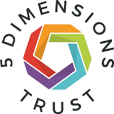 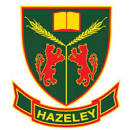 Second in PE with Lead of the Netball AcademyJob description:Leader of Netball AcademyDevise and deliver the coaching schedule for the academy participants across all year groups (Key stage 5 academy accesses participants across the 5 Dimensions trust).Strategically plan the extracurricular netball club including directing other teaching/coaching staffActively promote participation and recruitment into the Key stage 5 academy (Includes students from Shenley Brook End School) and entry to the Hazeley Academy via the amended admissions policy (including open evenings)Lead the assessment of potential netball participant for admission to the Hazeley Academy via the sports performer access.Lead the provision for netball fixtures across all year groupsMonitor the quality of netball equipment and (where necessary) organise replacements.Organise the Milton Keynes schools netball competitions/tournaments which are hosted at the Hazeley academy (including league finals)Update the core PE netball scheme of work to ensure quality of deliver and participation.Organised CPD sessions to develop the quality of netball coaching and teaching for colleagues across the 5 dimensions trust.Second in PE dutiesThe second in PE role will include:ensure consistency of practice across the department; support and implement whole-school decisions; Ensure colleagues meet standards and enact the vision in others which leads to continued improvement; develop provision for the teaching of PE within and across the curriculum; deliver a sustained response to ensure continued delivery of high quality teaching and learning;take on a line-management responsibilities to ensure that effective practice is in place across the department; ensure Health & Safety procedures and practices are embedded and used.To act as the lead internal verifier for the technical and vocational when:The Head of PE is the assessor of the specific unit,Absence of the Head of PETo deputise for the Head of PE in meeting, including:Milton Keynes Physical Education AssociationPrimary PE liaison committeeHazeley Subject LeadersPhysical Education subject meeting (Chair)Teaching commitment.The successful candidate will be provided with a timetable which will involve:Teaching key stage 3 and 4 Physical Education (including qualifications)Coaching Netball to the range of year groups (Under 18-under 12)NOTE- Proportions of the timetable will be calculated once the timetable has been produced